СЧЕТ-ДОГОВОР №на поставку Товараг. Ярославль										  «__»____________2023Акционерное общество «Научно-производственный Центр по сверхглубокому бурению и комплексному изучению недр Земли» (АО «НПЦ «Недра»), в лице Управляющего директора Густова Константина Юрьевича, действующего на основании доверенности от 15.09.2022, удостоверенной нотариусом города Москвы Лемеховой Ариной Евгеньевной, зарегистрированной в реестре за № 77/822-н/77-2022-22-1190, именуемое в дальнейшем «Покупатель», с одной стороны, и ___________ (_______), именуемое в дальнейшем «Поставщик», в лице ___________, действующего на основании __________ / доверенности от ____, №    / удостоверенной нотариусом города ____ (ФИО), зарегистрированной в реестре за №___, с другой стороны, именуемые вместе «Стороны», а по отдельности «Сторона», заключили настоящий счет-договор поставки (далее – Договор) о нижеследующем:1.В соответствии с Техническим заданием (Приложение № 1 к Договору) и условиями Договора Поставщик обязуется поставить, а Покупатель принять и оплатить следующий товар (далее – Товар):Общая сумма Договора составляет __________ рублей (Сумма указывается цифрами и прописью), в том числе НДС ____% _________________ рублей (Сумма указывается цифрами и прописью) (если не предусмотрен – указать статьи НК РФ, в соответствии с которыми Поставщик освобожден от НДС).2. Настоящий Договор заключается во исполнение Покупателем Договора № 01-01-01/12/00403 от 25.08.2022 на выполнение работ по объекту: «Проведение работ по ликвидации скважин, расположенных на нераспределенном фонде недр Российской Федерации и представляющих экологическую опасность» в рамках государственного контракта на выполнение работ по объекту «Ликвидация скважин, расположенных на нераспределенном фонде недр Российской Федерации и представляющих экологическую опасность» № 01-22-УВС от 04.07.2022. Идентификатор Государственного контракта (ИГК) 12626801466220000080.3. В документах, подтверждающих возникновение денежных обязательств (акт выполненных работ, товарная накладная или прочее), обязательно указывать реквизиты договора и идентификатор государственного контракта (ИГК). В счете-фактуре, универсальном передаточном документе ИГК указывается в строке 8.4. Поставка осуществляется на следующих условиях:       5. Во всем остальном, что не предусмотрено Договором, Стороны руководствуются действующим законодательством Российской Федерации.6. Все споры и разногласия, которые могут возникнуть при исполнении условий настоящего Счета-договора, Стороны будут стремиться разрешать путем переговоров. Споры, не урегулированные путем переговоров, разрешаются в Арбитражном суде Тюменской области.7. В случае нарушения сроков поставки Товара, а также иных сроков, предусмотренных настоящим Договором, Поставщик уплачивает Покупателю пени в размере 0,1% (Ноль целых одна десятая процента) от стоимости непоставленного Товара , указанной в  Договоре, за каждый день нарушения обязательств, начиная с первого дня нарушения обязательств.8. В случае нарушения сроков оплаты Покупателем, Покупатель уплачивает Поставщику пени в размере 1/360 (Одной трехсот шестидесятой) ключевой ставки Банка России, действующей на момент предъявления требования Поставщиком, от стоимости неоплаченного в срок Товара, за каждый день просрочки, начиная со дня, следующего за днем истечения установленного срока оплаты стоимости Товара, но не более 3% (трех процентов) от суммы Договора.9. Настоящий Договор составлен в 2 (Двух) экземплярах, имеющих одинаковую юридическую силу, по одному для каждой из Сторон, вступает в силу со дня подписания Сторонами и считается заключенным до полного исполнения Сторонами своих обязательств.       10. К настоящему Договору прилагается и является его неотъемлемой частью:	Приложение № 1 – Техническое задание на 2 л.Приложение № 1к счет-договору на поставку Товара №_____________________от ___.____._____ Заказчик: Акционерное общество «Научно-производственный Центр по сверхглубокому бурению и комплексному изучению недр Земли» (АО «НПЦ «Недра»).Предмет закупки: Сцепка жесткая для нужд проекта «Ликвидация скважин, расположенных на нераспределенном фонде недр Российской Федерации и представляющих экологическую опасность»Базис поставки: Россия, Краснодарский край. г. Славянск-на-Кубани, ул. Дружбы Народов 63 А, ООО «Константа» (уточняется при заключении договора).Грузополучатель: Акционерное общество «Научно-производственный Центр по сверхглубокому бурению и комплексному изучению недр Земли» (АО «НПЦ «Недра»).ТРЕБОВАНИЯ К ПРЕДМЕТУ ЗАКУПКИТРЕБОВАНИЯ К ПОСТАВЩИКУПРОЧИЕ ТРЕБОВАНИЯ, УСЛОВИЯПриложение №1к Техническому заданиюКомплект поставки № п/пНаименование ТовараЕд.измКол-воЦена с НДС 20% (руб.)Сумма с НДС 20% (руб.)1шт.2шт.4.1. Условия оплатыОплата производится в течение 30 (Тридцати) рабочих дней с момента подписания Сторонами оригинала товарной накладной (универсального передаточного документа), путем перечисления денежных средств на расчетный счет Поставщика. В случае, если по результатам запроса цен победителем будет признана организация, относящаяся к субъектам малого и среднего предпринимательства, то оплата товара осуществляется в течение 7 (Семи) рабочих дней с момента подписания Сторонами оригинала товарной накладной (универсального передаточного документа) путем перечисления денежных средств на расчетный счет Поставщика. 4.2. Срок поставки Товарав течение 30 (Тридцати) календарных дней с момента направления Покупателем Поставщику письменной заявки на поставку Товара.4.3. Базис поставкиРоссия, Краснодарский край. г. Славянск-на-Кубани, ул. Дружбы Народов 63 А, ООО «Константа» (уточняется при заключении договора).ПОКУПАТЕЛЬ:АО «НПЦ «Недра»Юридический адрес:150000, Ярославская обл., г. Ярославль,ул. Свободы, д. 8/38Почтовый адрес: 625013, Тюменская обл., г. Тюмень, ул. Пермякова, д.1, стр.5, 12 этажтел. 8 (4852) 66-02-06/ 8 (3452) 53-25-96nedra@rusgeology.ru RGBurenie@rusgeology.ruИНН 7604108240 / КПП 760401001ОГРН 1077604016830ОКПО 01430671р/сч 40502810196050000000ПАО «РОСБАНК» г. Москвак/с 30101810000000000256БИК 044525256УФК по Нижегородской области(АО «НПЦ «Недра»,л/с 711В8853001)Волго-Вятское ГУ Банка России//УФК по Нижегородской области,г. Нижний НовгородКазначейский счет 03215643000000013200Единый казначейский счет 40102810745370000024БИК 012202102Управляющий директор___________________ К.Ю. ГустовМ.П.ПОСТАВЩИК:_______________Юридический адрес: ______________, Почтовый адрес: __________________тел. ____________ИНН __________ / КПП ________ОГРН ___________р/сч ________________________________________БИК _______________к/с ____________________ОКПО _________________Должность___________________ /______________ /М.П.№ п/пПеречень основных требованийОписание основных требований1Описание предметазакупкиСцепка жесткая для нужд проекта «Ликвидация скважин, расположенных на нераспределенном фонде недр Российской Федерации и представляющих экологическую опасность» согласно приложение к настоящему Техническому заданию.2Требования к качествуПоставляемый товар должен быть новым, сертифицирован, и соответствовать требованиям российских и международных технических регламентов, техническим условиям и нормативным характеристикам. Подтверждение качества поставляемого товара являются документы, предоставляемые Покупателю вместе с товаром сопроводительные документы: сертификаты соответствия, паспорта качества3Требования к дате изготовления товараТовар должен быть новым, не бывшим в употреблении, в ремонте, в том числе не был восстановлен, у которого не была осуществлена замена составных частей, не были восстановлены потребительские свойства. Товар должен быть свободен от прав третьих лиц и организаций4Срок поставкиПоставка товара осуществляется в течении 30 (Тридцати) календарных дней с момента получения Поставщиком заявки на поставку Товара.5Техническая документацияВместе с товаром Покупателю предоставляется техническая документация согласно комплектации завода-изготовителя на русском языке. Сертификаты соответствия предоставляются Поставщиком на момент поставки товара.6Гарантийные обязательстваПоставщик берет на себя выполнение гарантийных обязательств:- в отношении запасных частей - 1 (один) год со дня поставки товара;- на узлы и агрегаты – 1 (один) год со дня поставки товара.№ п/пПеречень основных требованийОписание основных требований1Обязательства поставщика замене Товара ненадлежащего качестваПри обнаружении брака или несоответствия товара техническому заданию (в случае подтверждения брака или несоответствия товара техническому заданию) Поставщик не позднее 20 (двадцати) календарных дней обязан осуществить замену товара.№ п/пПеречень основных требований, условийОписание основных требований, условий1Условия и способ доставки товараДоставка товара осуществляется силами и за счет Поставщика любым доступным способом до склада Покупателя по адресу: Россия, Краснодарский край. г. Славянск-на-Кубани, ул. Дружбы Народов 63 А, ООО «Константа» (уточняется при заключении договора).2СтрахованиеНе предусмотрено3Стоимость товараВключает в себя: непосредственно стоимость Товара, доставку Товара в соответствии базисом поставки, указанным в настоящем Техническом задании, все дополнительные расходы, комиссии, суммы налога и другие обязательные расходы Поставщика, связанные с поставкой Товара4Условия оплатыВ соответствии с договором. №п/пНаименованиеТех. характеристикиЕд. изм.Кол-во.Пример1Сцепка жесткая универсальная (со сменными пластинами) усиленная до 25т. треугольник (50/76-45мм.)Длина: 1900 – 2300 ммТруба: 89 ммВес: 90 кгГОСТ 25907Нагрузка: не менее 25 тоннШт.3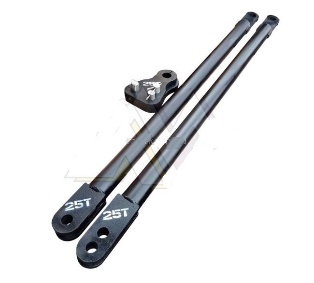 ПОКУПАТЕЛЬ:АО «НПЦ «Недра»Управляющий директор___________________ К.Ю. ГустовМ.П.ПОСТАВЩИК:_______________Должность___________________ /______________ /М.П.